PPT1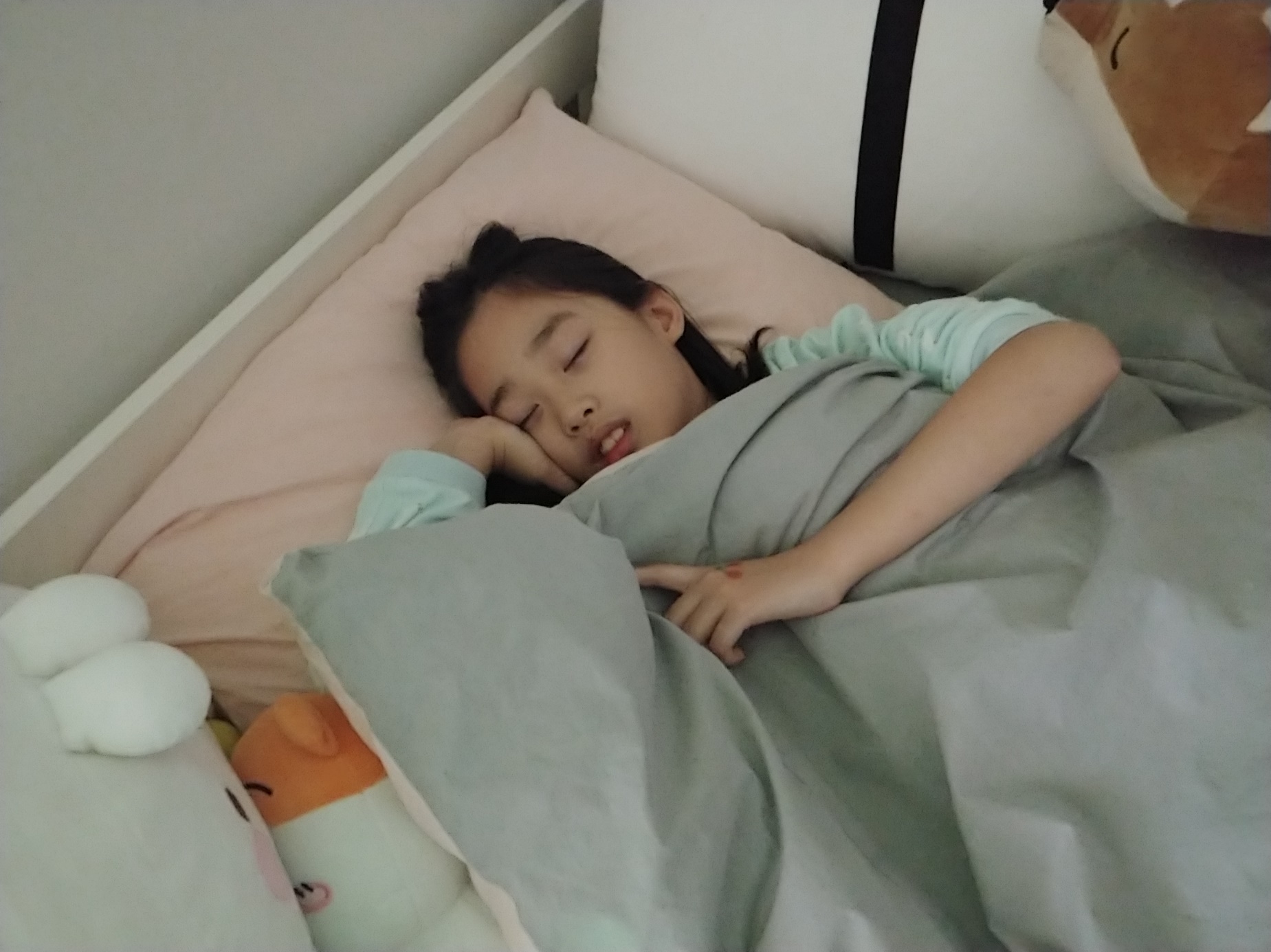 PPT2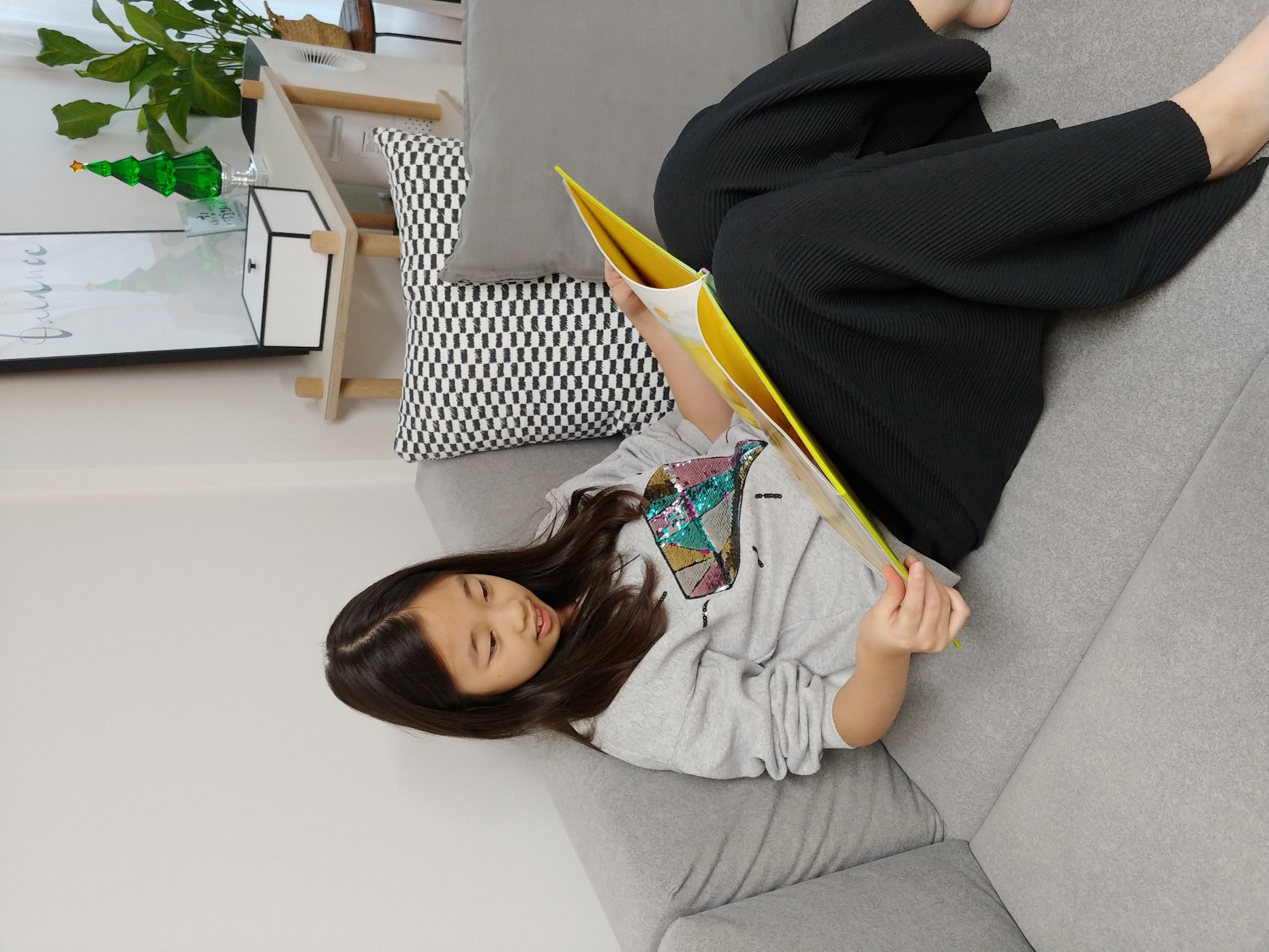 PPT3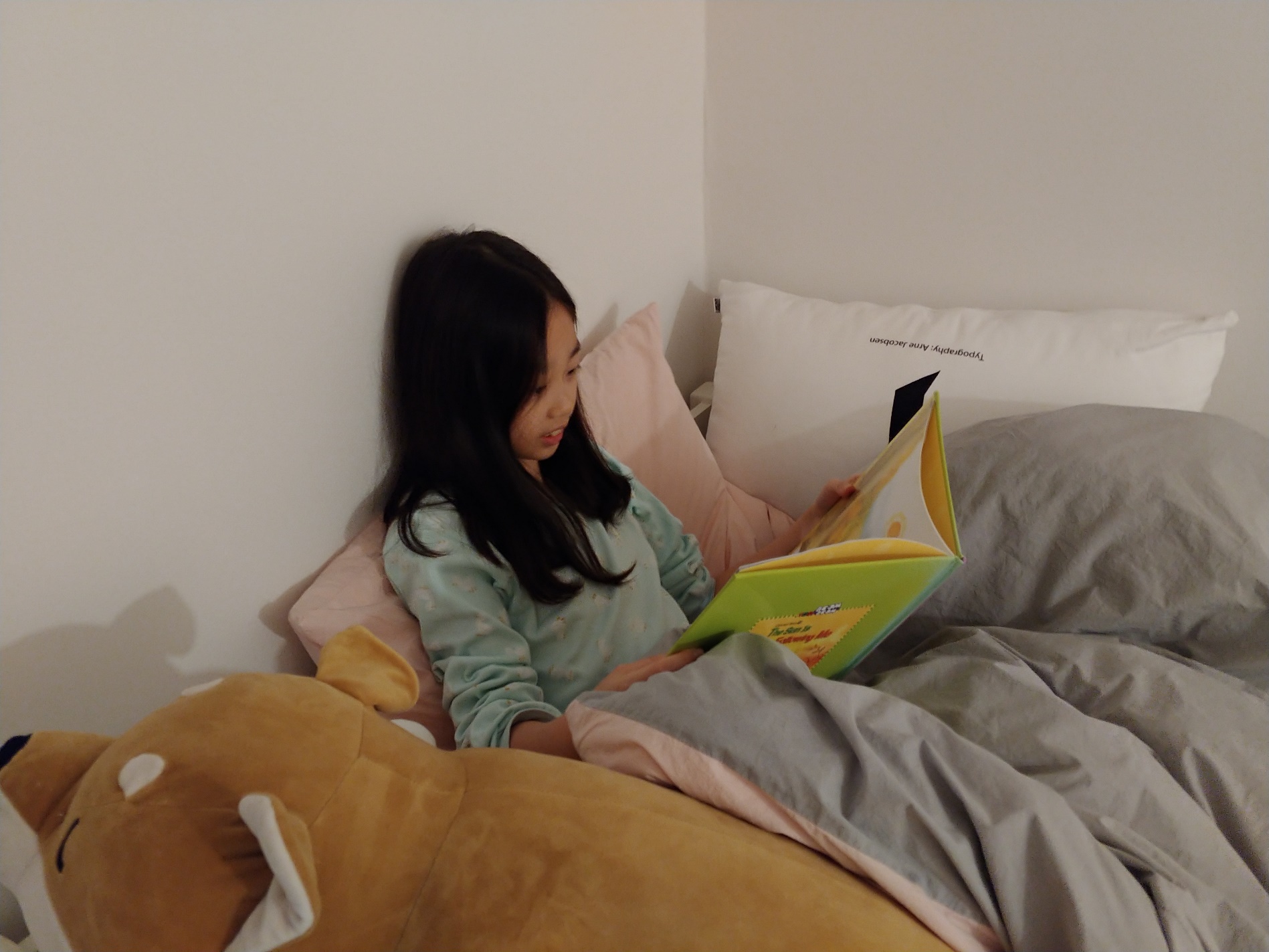 Worksheet1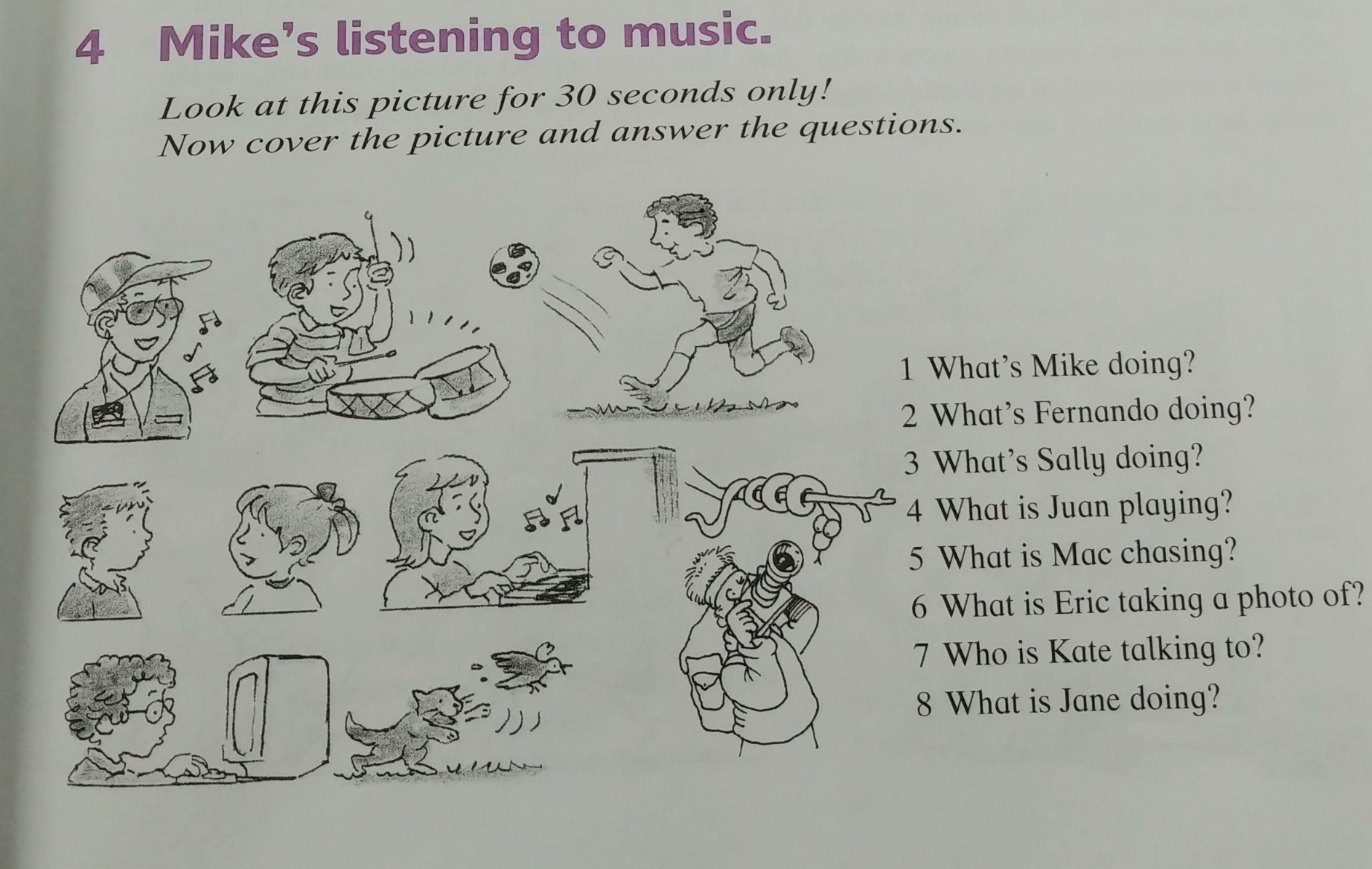 Worksheet2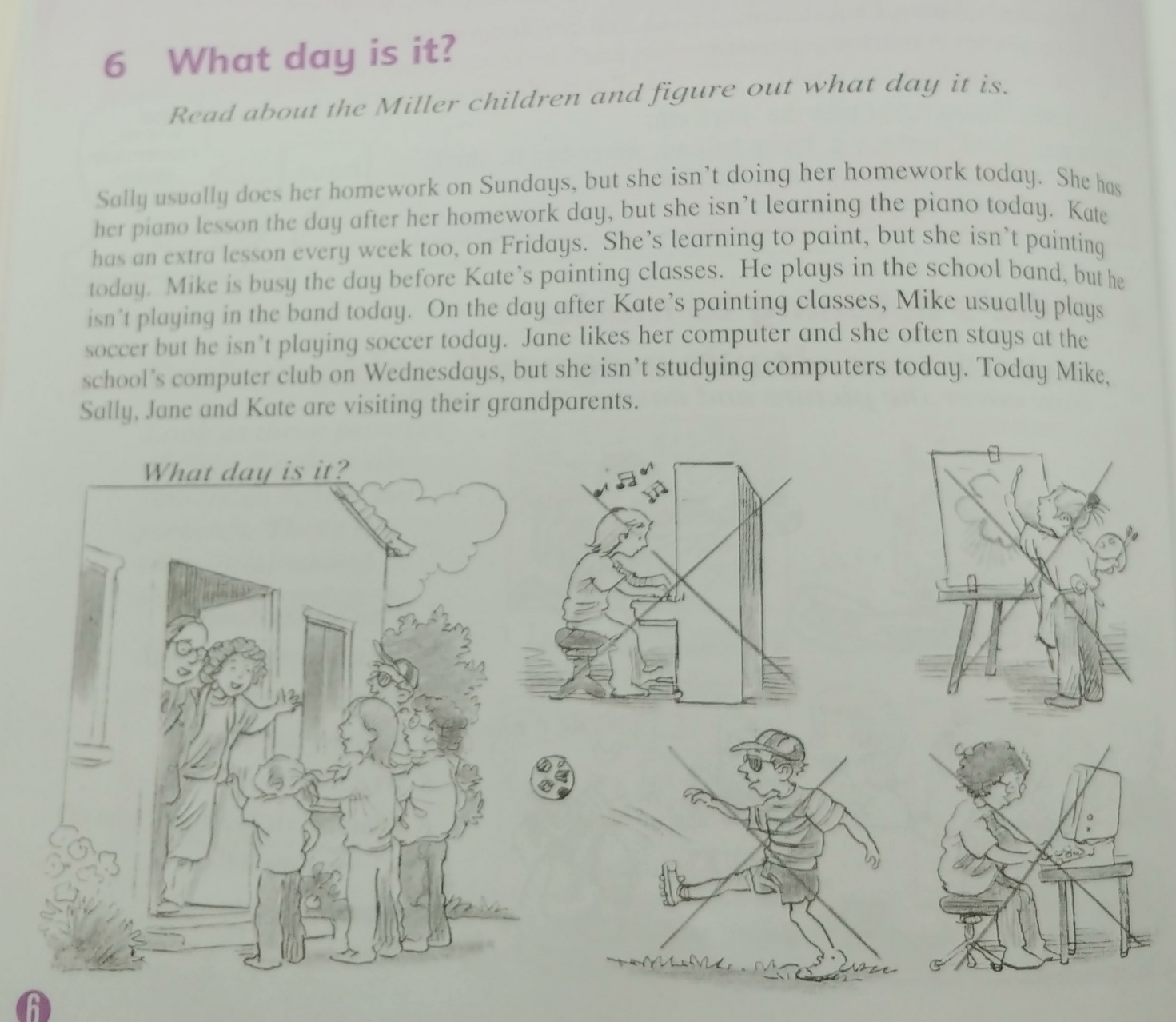 NameClass DateLesson TypePlan typeLengthJiyeon Kim (Joy)202WK13/12/2019GrammarPPP35 minLessonLessonTopicWhat are you doing?Main AimStudents will learn Present Progressive.Secondary AimStudents will practice their speaking fluency.	Materials and References	Worksheet1, Worksheet2, PPT 1,2&3Student ProfileStudent ProfileStudent ProfileStudent ProfileStudent ProfileStudent ProfileLevelLevelLower IntermediateLower IntermediateLower IntermediateLower IntermediateAgeAge9 years old9 years oldNumber of Students1DetailDetailThe student is a Korean and has experiences of learning English in an institute. She enjoys learning things new and is interested in sports and arts.The student is a Korean and has experiences of learning English in an institute. She enjoys learning things new and is interested in sports and arts.The student is a Korean and has experiences of learning English in an institute. She enjoys learning things new and is interested in sports and arts.The student is a Korean and has experiences of learning English in an institute. She enjoys learning things new and is interested in sports and arts.Assumptions about students’ knowledge as required for this lesson:Assumptions about students’ knowledge as required for this lesson:Assumptions about students’ knowledge as required for this lesson:Assumptions about students’ knowledge as required for this lesson:Assumptions about students’ knowledge as required for this lesson:Assumptions about students’ knowledge as required for this lesson:The student knows the vocabulary used in this lessonThe student has learned about the subject and ‘be’ verb relationshipThe student knows how to make the negative form using ‘not’The student knows the vocabulary used in this lessonThe student has learned about the subject and ‘be’ verb relationshipThe student knows how to make the negative form using ‘not’The student knows the vocabulary used in this lessonThe student has learned about the subject and ‘be’ verb relationshipThe student knows how to make the negative form using ‘not’The student knows the vocabulary used in this lessonThe student has learned about the subject and ‘be’ verb relationshipThe student knows how to make the negative form using ‘not’The student knows the vocabulary used in this lessonThe student has learned about the subject and ‘be’ verb relationshipThe student knows how to make the negative form using ‘not’The student knows the vocabulary used in this lessonThe student has learned about the subject and ‘be’ verb relationshipThe student knows how to make the negative form using ‘not’What language difficulties to expect when presenting, and how to deal with it:What language difficulties to expect when presenting, and how to deal with it:What language difficulties to expect when presenting, and how to deal with it:What language difficulties to expect when presenting, and how to deal with it:What language difficulties to expect when presenting, and how to deal with it:What language difficulties to expect when presenting, and how to deal with it:Meaning: The student may be confused between things happening now and around now because the form is the same ‘be’ + verb-ing. Make a clear timeline and C.C.Q.Pronunciation: Students may not know where to put natural sentence stress. Drill several times individually. Ask, “Which word has stress?” Board the stress markers in red.Meaning: The student may be confused between things happening now and around now because the form is the same ‘be’ + verb-ing. Make a clear timeline and C.C.Q.Pronunciation: Students may not know where to put natural sentence stress. Drill several times individually. Ask, “Which word has stress?” Board the stress markers in red.Meaning: The student may be confused between things happening now and around now because the form is the same ‘be’ + verb-ing. Make a clear timeline and C.C.Q.Pronunciation: Students may not know where to put natural sentence stress. Drill several times individually. Ask, “Which word has stress?” Board the stress markers in red.Meaning: The student may be confused between things happening now and around now because the form is the same ‘be’ + verb-ing. Make a clear timeline and C.C.Q.Pronunciation: Students may not know where to put natural sentence stress. Drill several times individually. Ask, “Which word has stress?” Board the stress markers in red.Meaning: The student may be confused between things happening now and around now because the form is the same ‘be’ + verb-ing. Make a clear timeline and C.C.Q.Pronunciation: Students may not know where to put natural sentence stress. Drill several times individually. Ask, “Which word has stress?” Board the stress markers in red.Meaning: The student may be confused between things happening now and around now because the form is the same ‘be’ + verb-ing. Make a clear timeline and C.C.Q.Pronunciation: Students may not know where to put natural sentence stress. Drill several times individually. Ask, “Which word has stress?” Board the stress markers in red.Anticipated Classroom Management Difficulties and their Solutions:Anticipated Classroom Management Difficulties and their Solutions:Anticipated Classroom Management Difficulties and their Solutions:Anticipated Classroom Management Difficulties and their Solutions:Anticipated Classroom Management Difficulties and their Solutions:Anticipated Classroom Management Difficulties and their Solutions:As the student is a child, give her simple and easy examples to help her understand.As the student is a child, give her simple and easy examples to help her understand.As the student is a child, give her simple and easy examples to help her understand.As the student is a child, give her simple and easy examples to help her understand.As the student is a child, give her simple and easy examples to help her understand.As the student is a child, give her simple and easy examples to help her understand.	My Personal Aim		My Personal Aim		My Personal Aim		My Personal Aim		My Personal Aim		My Personal Aim	What I hope most to demonstrate in this lesson is the ability to present the target language using a situational presentationto be an involver type teacherWhat I hope most to demonstrate in this lesson is the ability to present the target language using a situational presentationto be an involver type teacherWhat I hope most to demonstrate in this lesson is the ability to present the target language using a situational presentationto be an involver type teacherWhat I hope most to demonstrate in this lesson is the ability to present the target language using a situational presentationto be an involver type teacherWhat I hope most to demonstrate in this lesson is the ability to present the target language using a situational presentationto be an involver type teacherWhat I hope most to demonstrate in this lesson is the ability to present the target language using a situational presentationto be an involver type teacherStage Name: Lead-inPurpose of this stage: To relax both the teacher and students. To focus attention on the lesson. Create a situation for students to experience or think about, and then to elicit the target language.Stage Name: Lead-inPurpose of this stage: To relax both the teacher and students. To focus attention on the lesson. Create a situation for students to experience or think about, and then to elicit the target language.Stage Name: Lead-inPurpose of this stage: To relax both the teacher and students. To focus attention on the lesson. Create a situation for students to experience or think about, and then to elicit the target language.Stage Name: Lead-inPurpose of this stage: To relax both the teacher and students. To focus attention on the lesson. Create a situation for students to experience or think about, and then to elicit the target language.Stage Name: Lead-inPurpose of this stage: To relax both the teacher and students. To focus attention on the lesson. Create a situation for students to experience or think about, and then to elicit the target language.Stage Name: Lead-inPurpose of this stage: To relax both the teacher and students. To focus attention on the lesson. Create a situation for students to experience or think about, and then to elicit the target language.Materials: PPT1, 2, 3Materials: PPT1, 2, 3Materials: PPT1, 2, 3Materials: PPT1, 2, 3Materials: PPT1, 2, 3Materials: PPT1, 2, 3TimingsInteractionsInteractionsProcedureProcedureProcedure5minT-ST-SStick the PPT1 on the board. Look at this picture. What is she doing now? (She is sleeping now)Stick the PPT2 and 3 on the board. Then look at these pictures. What is she doing before now and after now? (She is reading a book.) It means the action is not happening right now but is happening in the past and in the future, around now; close to now, not far away from now. How do we speak about this one? (She is reading a book these days.)Stick the PPT1 on the board. Look at this picture. What is she doing now? (She is sleeping now)Stick the PPT2 and 3 on the board. Then look at these pictures. What is she doing before now and after now? (She is reading a book.) It means the action is not happening right now but is happening in the past and in the future, around now; close to now, not far away from now. How do we speak about this one? (She is reading a book these days.)Stick the PPT1 on the board. Look at this picture. What is she doing now? (She is sleeping now)Stick the PPT2 and 3 on the board. Then look at these pictures. What is she doing before now and after now? (She is reading a book.) It means the action is not happening right now but is happening in the past and in the future, around now; close to now, not far away from now. How do we speak about this one? (She is reading a book these days.)Stage Name: PresentationPurpose of this stage: Make the students think about the situation. To clarify the meaning, form, and pronunciation features of the target language.Stage Name: PresentationPurpose of this stage: Make the students think about the situation. To clarify the meaning, form, and pronunciation features of the target language.Stage Name: PresentationPurpose of this stage: Make the students think about the situation. To clarify the meaning, form, and pronunciation features of the target language.Stage Name: PresentationPurpose of this stage: Make the students think about the situation. To clarify the meaning, form, and pronunciation features of the target language.Stage Name: PresentationPurpose of this stage: Make the students think about the situation. To clarify the meaning, form, and pronunciation features of the target language.Stage Name: PresentationPurpose of this stage: Make the students think about the situation. To clarify the meaning, form, and pronunciation features of the target language.Materials: Materials: Materials: Materials: Materials: Materials: TimingsInteractionsInteractionsProcedureProcedureProcedure30sec1min1min1min30sec2min1minTTT-ST-ST-ST-ST-STTT-ST-ST-ST-ST-SBoard the model sentence. “She’s sleeping now” “She’s reading a book these days.”Draw a timeline and explain which one shows which sentence.CCQ 1): Point to the sentence 1).1.    Is this action happening right now? (Yes)2.    Is it talking about past? (No)3.    Is it talking about future? (No)CCQ 2): Point to the sentence 2)1.    Is this action happening right now? (No)2.    Did she read a book last night? (Yes)3.    Will she read it tomorrow? (Not sure but probably yes)Summary: We use the present progressive to talk about an action that is happening now and around now.Form: Where is the subject? Where is the verb? And where is the object? What about this? It shows when.Drill: Listen and repeat: “She’s sleeping now.” “She’s reading a book these days.”Which word has stress? (sleeping & reading)Board the model sentence. “She’s sleeping now” “She’s reading a book these days.”Draw a timeline and explain which one shows which sentence.CCQ 1): Point to the sentence 1).1.    Is this action happening right now? (Yes)2.    Is it talking about past? (No)3.    Is it talking about future? (No)CCQ 2): Point to the sentence 2)1.    Is this action happening right now? (No)2.    Did she read a book last night? (Yes)3.    Will she read it tomorrow? (Not sure but probably yes)Summary: We use the present progressive to talk about an action that is happening now and around now.Form: Where is the subject? Where is the verb? And where is the object? What about this? It shows when.Drill: Listen and repeat: “She’s sleeping now.” “She’s reading a book these days.”Which word has stress? (sleeping & reading)Board the model sentence. “She’s sleeping now” “She’s reading a book these days.”Draw a timeline and explain which one shows which sentence.CCQ 1): Point to the sentence 1).1.    Is this action happening right now? (Yes)2.    Is it talking about past? (No)3.    Is it talking about future? (No)CCQ 2): Point to the sentence 2)1.    Is this action happening right now? (No)2.    Did she read a book last night? (Yes)3.    Will she read it tomorrow? (Not sure but probably yes)Summary: We use the present progressive to talk about an action that is happening now and around now.Form: Where is the subject? Where is the verb? And where is the object? What about this? It shows when.Drill: Listen and repeat: “She’s sleeping now.” “She’s reading a book these days.”Which word has stress? (sleeping & reading)Stage Name: Controlled PracticePurpose of this stage: students practice working with the form (scrambled sentences, split sentences, select the correct form of the verb, correct incorrect sentences, and change one form into another form). Accuracy must be checked.Stage Name: Controlled PracticePurpose of this stage: students practice working with the form (scrambled sentences, split sentences, select the correct form of the verb, correct incorrect sentences, and change one form into another form). Accuracy must be checked.Stage Name: Controlled PracticePurpose of this stage: students practice working with the form (scrambled sentences, split sentences, select the correct form of the verb, correct incorrect sentences, and change one form into another form). Accuracy must be checked.Stage Name: Controlled PracticePurpose of this stage: students practice working with the form (scrambled sentences, split sentences, select the correct form of the verb, correct incorrect sentences, and change one form into another form). Accuracy must be checked.Stage Name: Controlled PracticePurpose of this stage: students practice working with the form (scrambled sentences, split sentences, select the correct form of the verb, correct incorrect sentences, and change one form into another form). Accuracy must be checked.Stage Name: Controlled PracticePurpose of this stage: students practice working with the form (scrambled sentences, split sentences, select the correct form of the verb, correct incorrect sentences, and change one form into another form). Accuracy must be checked.Materials: Worksheet1Materials: Worksheet1Materials: Worksheet1Materials: Worksheet1Materials: Worksheet1Materials: Worksheet1TimingsInteractionsInteractionsProcedureProcedureProcedure30sec5min30secTST–STST–SNow it’s time to do a worksheet. Do the exercise number 4. You have 5 minutes.ICQ.: How many minutes do you have to do the worksheet? (5 mins.) Now begin.Hand out.The student does a worksheet. Feedback to check accuracy. Board correct answers visually.Now it’s time to do a worksheet. Do the exercise number 4. You have 5 minutes.ICQ.: How many minutes do you have to do the worksheet? (5 mins.) Now begin.Hand out.The student does a worksheet. Feedback to check accuracy. Board correct answers visually.Now it’s time to do a worksheet. Do the exercise number 4. You have 5 minutes.ICQ.: How many minutes do you have to do the worksheet? (5 mins.) Now begin.Hand out.The student does a worksheet. Feedback to check accuracy. Board correct answers visually.Stage Name: Less Controlled PracticePurpose of this stage: students practice working with the meaning (match timelines to sentences, choose the sentence that matches a picture, gap-fill a paragraph). Accuracy must be checked.Stage Name: Less Controlled PracticePurpose of this stage: students practice working with the meaning (match timelines to sentences, choose the sentence that matches a picture, gap-fill a paragraph). Accuracy must be checked.Stage Name: Less Controlled PracticePurpose of this stage: students practice working with the meaning (match timelines to sentences, choose the sentence that matches a picture, gap-fill a paragraph). Accuracy must be checked.Stage Name: Less Controlled PracticePurpose of this stage: students practice working with the meaning (match timelines to sentences, choose the sentence that matches a picture, gap-fill a paragraph). Accuracy must be checked.Stage Name: Less Controlled PracticePurpose of this stage: students practice working with the meaning (match timelines to sentences, choose the sentence that matches a picture, gap-fill a paragraph). Accuracy must be checked.Stage Name: Less Controlled PracticePurpose of this stage: students practice working with the meaning (match timelines to sentences, choose the sentence that matches a picture, gap-fill a paragraph). Accuracy must be checked.Materials: Worksheet2Materials: Worksheet2Materials: Worksheet2Materials: Worksheet2Materials: Worksheet2Materials: Worksheet2TimingsInteractionsInteractionsProcedureProcedureProcedure30sec6min1min 30secTST-STST-SNow you will do the next worksheet, exercise number 6. You better make some notes. You have 6 minutes. Now begin. Hand out.The student does a worksheet. Feedback to check accuracy. Board correct answers visually.Now you will do the next worksheet, exercise number 6. You better make some notes. You have 6 minutes. Now begin. Hand out.The student does a worksheet. Feedback to check accuracy. Board correct answers visually.Now you will do the next worksheet, exercise number 6. You better make some notes. You have 6 minutes. Now begin. Hand out.The student does a worksheet. Feedback to check accuracy. Board correct answers visually.Stage Name: Production – Freer PracticePurpose of this stage: is to get students to practice the grammar communicatively.Stage Name: Production – Freer PracticePurpose of this stage: is to get students to practice the grammar communicatively.Stage Name: Production – Freer PracticePurpose of this stage: is to get students to practice the grammar communicatively.Stage Name: Production – Freer PracticePurpose of this stage: is to get students to practice the grammar communicatively.Stage Name: Production – Freer PracticePurpose of this stage: is to get students to practice the grammar communicatively.Stage Name: Production – Freer PracticePurpose of this stage: is to get students to practice the grammar communicatively.Materials:Materials:Materials:Materials:Materials:Materials:TimingsInteractionsInteractionsProcedureProcedureProcedure10sec2min 30sec20sec3minTT-STT-STT-STT-SInhye, tell me what you are doing now. Let’s talk about what is happening now in this classroom.The student talks about what is happening now.Then, what are you doing these days? Tell me about your life these days.The student talks about what she is doing these days.Inhye, tell me what you are doing now. Let’s talk about what is happening now in this classroom.The student talks about what is happening now.Then, what are you doing these days? Tell me about your life these days.The student talks about what she is doing these days.Inhye, tell me what you are doing now. Let’s talk about what is happening now in this classroom.The student talks about what is happening now.Then, what are you doing these days? Tell me about your life these days.The student talks about what she is doing these days.Stage Name: Wrap-upPurpose of this stage: is to end the lesson on a positive note so that students feel they have achieved progress.Stage Name: Wrap-upPurpose of this stage: is to end the lesson on a positive note so that students feel they have achieved progress.Stage Name: Wrap-upPurpose of this stage: is to end the lesson on a positive note so that students feel they have achieved progress.Stage Name: Wrap-upPurpose of this stage: is to end the lesson on a positive note so that students feel they have achieved progress.Stage Name: Wrap-upPurpose of this stage: is to end the lesson on a positive note so that students feel they have achieved progress.Stage Name: Wrap-upPurpose of this stage: is to end the lesson on a positive note so that students feel they have achieved progress.Materials: List all materials that will be needed in this stage.Materials: List all materials that will be needed in this stage.Materials: List all materials that will be needed in this stage.Materials: List all materials that will be needed in this stage.Materials: List all materials that will be needed in this stage.Materials: List all materials that will be needed in this stage.TimingsInteractionsInteractionsProcedureProcedureProcedure2minT-ST-SWrite the errors on the board.Look at the board. Here are some sentences I heard. Tell me how to correct them.-End-Write the errors on the board.Look at the board. Here are some sentences I heard. Tell me how to correct them.-End-Write the errors on the board.Look at the board. Here are some sentences I heard. Tell me how to correct them.-End-		Pros		Pros		Pros	Cons		Cons		Cons		Change		Change		Change		Overall Comments		Overall Comments		Overall Comments		Grade		Grade		Grade	Above Standard 85%-100%Standard 70%-84%Below Standard 69%-0%InstructorStudent SignatureDateTaute, David